Publicado en Madrid el 05/11/2018 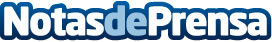 Nace Cursosdenutricion.es, el primer directorio de formación especializado en dietética y alimentaciónCon cerca de un centenar de cursos, másters y postgrados especializados en alimentación, dietética y nutrición, Cursosdenutricion.es se convierte en la única plataforma del sector que reúne todas las alternativas formativas de este sectorDatos de contacto:Comunicación CursosdenutricionNota de prensa publicada en: https://www.notasdeprensa.es/nace-cursosdenutricion-es-el-primer-directorio Categorias: Nacional Nutrición Sociedad Emprendedores E-Commerce Cursos Universidades http://www.notasdeprensa.es